Материалы для проведения контрольной работы в рамках промежуточной аттестации  по химии в 10в естест классе (углубленный уровень)Пояснительная записка.Промежуточная аттестация по химии проводится в форме тестирования. Работа содержит задания за курс органической химии, изучаемые в 10 классе.На выполнение экзаменационной работы по химии отводится 1 час 30 мин  (90 минут). Работа состоит из 3 частей и включает 20 заданий.Часть 1 включает 10 тестовых вопросов. К каждому заданию даётся 4 варианта ответа, из которых только один правильный. Часть 2 состоит из 8 заданий с выбором 2-х вариантов ответов и на соответствие.Часть 3 состоит из 2-х заданий: №19 – цепочка превращений органических веществ; №20 – расчетная задача на определение формулы органического вещества.Шкала перевода тестовых баллов в отметку:30-35 баллов ----  «5»;25-29  балла----- «4»;17-24  баллов----- «3»;Менее 17 баллов ----- «2».При выполнении заданий ученик может   пользоваться черновиком. Записи в черновике не будут учитываться при оценке работы.При выполнении работы  можно  пользоваться Периодической системой химических элементов Д.И. Менделеева; таблицей растворимости солей, кислот и оснований в воде; электрохимическим рядом напряжений металлов (они прилагаются к тексту работы), а также непрограммируемым калькулятором, который выдаётся на экзамене.ВАРИАНТ 11. Выберите один вариант ответа. Вещества с общей формулой СnH2n относятся к классу:2. Выберите один вариант ответа. Этан вступает в реакцию:3. Выберите один вариант ответа. Оцените справедливость утверждений о строении органических веществ. А) Свойства веществ зависят только от их качественного и количественного состава.Б) Атомы в молекулах оказывают взаимное влияние друг на друга.4. Выберите один вариант ответа. Изомерами являются: 5. Выберите один вариант ответа. В реакцию гидратации может вступить вещество, формула которого:6) Выберите один вариант ответа. Преимущественно 2-хлорпропан образуется в результате реакции между веществами , формулы которых:7) Выберите один вариант ответа. В цепочке превращений веществом X  является:                     1500 C             +HCl            СH4         X               CH2=CHCl8) Выберите один вариант ответа. В соответствии с термохимическим уравнением горения метана CH4  +  2O2  =  CO2  +  2H2O  +  890 КДжпри образовании 112л (н.у.) оксида углерода (IV)  выделится количество теплоты, равное:9) Выберите один вариант ответа. В состав природного газа входит:10) Выберите один вариант ответа. Этан можно получить в результате реакции, схема которой:11) Из предложенного перечня выберите два вещества, которые содержат две пи-связи.Запишите в поле ответа номера выбранных веществ. 12) Из предложенного перечня выберите два вещества, которые реагируют с бромной водой.Запишите в поле ответа номера выбранных веществ. 13) Из предложенного перечня выберите два вещества, с которыми реагирует фенол.Запишите в поле ответа номера выбранных веществ. 14) Из предложенного перечня выберите два вещества, с которыми реагирует анилин.Запишите в поле ответа номера выбранных веществ. 15) Задана следующая схема превращения веществ:    СH4         X       Y        C2H5OHОпределите, какие из указанных веществ являются  X и  Y.Запишите в таблицу номера выбранных веществ под соответствующими буквами:16) Установите соответствие между исходным веществом и одним из продуктов его окисления  перманганатом калия в кислой среде: к каждой позиции, обозначенной буквой, подберите соответствующую позицию, обозначенную цифрой.Запишите в таблицу выбранные цифры под соответствующими буквами.17) Установите соответствие между схемой реакции и веществом X, принимающим в ней участие: к каждой позиции, обозначенной буквой, подберите соответствующую позицию, обозначенную цифрой.Запишите в таблицу выбранные цифры под соответствующими буквами.18) Установите соответствие между названиями  веществ и реагентом, с помощью которого можно различить эти вещества: к каждой позиции, обозначенной буквой, подберите соответствующую позицию, обозначенную цифрой.Запишите в таблицу выбранные цифры под соответствующими буквами.19) Напишите уравнения реакций, с помощью которых можно осуществить следующие превращения:                                                       Н2, Ni                 H2SO4, 160 C              KMnO4, H2SO4, tизопропилбензол ---- ацетон ------ X1   ---------    X2     ------------  X3 ----  этилацетат20) Определите молекулярную формулу спирта, при взаимодействии 48мл которого плотностью 0,8г/мл с натрием выделился водород в количестве, достаточном для гидрирования 13,44л этена (н.у.) Напишите взаимодействие этого спирта с пропионовой кислотой.ВАРИАНТ 21. Выберите один вариант ответа. Вещества с общей формулой СnH2n+2 относятся к классу:2. Выберите один вариант ответа. Этилен взаимодействует с каждым из двух веществ:3. Выберите один вариант ответа. Оцените справедливость утверждений о физических свойствах алканов и циклоалканов.А) Метан хорошо растворим в воде.Б) Циклопропан – газ, легче воздуха.4. Выберите один вариант ответа. Не имеют изомеров оба соединения ряда: 5. Выберите один вариант ответа. Для проведения реакции, схема которой C2H2 + H2O  CH3CHO, необходимо:6) Выберите один вариант ответа. При бромировании фенола избытком брома образуется:7) Выберите один вариант ответа. В цепочке превращений веществом X является:            С2Н5ОН       X         - ( - СН2- СН2-)n     8) Выберите один вариант ответа. В соответствии с термохимическим уравнением горения метана C2 H4  +  Н2O  =  C2Н5 OН    +  46 кДж  выделится 184 кДж  теплоты, если в реакции участвует этилен количеством вещества:9) Выберите один вариант ответа. В состав попутного нефтяного  газа входят все соединения ряда:10) Выберите один вариант ответа. Бутан можно получить в результате реакции, схема которой:11) Из предложенного перечня выберите два вещества, которые содержат атомы углерода только в состоянии SP3 –гибридизации.Запишите в поле ответа номера выбранных веществ. 12) Из предложенного перечня выберите два вещества, которые реагируют с водой в присутствии катализатора.Запишите в поле ответа номера выбранных веществ. 13) Из предложенного перечня выберите два вещества, с которыми реагирует масляная кислота.Запишите в поле ответа номера выбранных веществ. 14) Из предложенного перечня выберите два вещества, с которыми реагирует глицин.Запишите в поле ответа номера выбранных веществ. 15) Задана следующая схема превращения веществ:    метан        X       Y        бромэтанОпределите, какие из указанных веществ являются  X и  Y.Запишите в таблицу номера выбранных веществ под соответствующими буквами:16) Установите соответствие между схемой реакции и веществом Х, которое принимает в ней участие: к каждой позиции, обозначенной буквой, подберите соответствующую позицию, обозначенную цифрой.Запишите в таблицу выбранные цифры под соответствующими буквами.17) Установите соответствие между схемой реакции и органическим веществом, которое является продуктом реакции: к каждой позиции, обозначенной буквой, подберите соответствующую позицию, обозначенную цифрой.Запишите в таблицу выбранные цифры под соответствующими буквами.18) Установите соответствие между двумя веществами и признаком протекающей между ними реакции: к каждой позиции, обозначенной буквой, подберите соответствующую позицию, обозначенную цифрой.Запишите в таблицу выбранные цифры под соответствующими буквами.19) Напишите уравнения реакций, с помощью которых можно осуществить следующие превращения:                         Na                                                  KOH(спирт. р-р), t                                                               CH3OH,  H2SO4CH3CH2Br --- ---- X1 ----2-бромбутан ----------------  X2 -----------  СH3COOH------------Х320) При окислении спирта получается карбоновая одноосновная кислота, для нейтрализации 88 г которой потребовалось 237,6 мл 20% -ного раствора гидроксида калия плотностью 1,18 г/мл. Определите химическую формулу спирта. Известно, что при дегидрировании этого спирта образуется соответствующий кетон. Напишите уравнение реакции.Ответы1 вариант  вопрос №19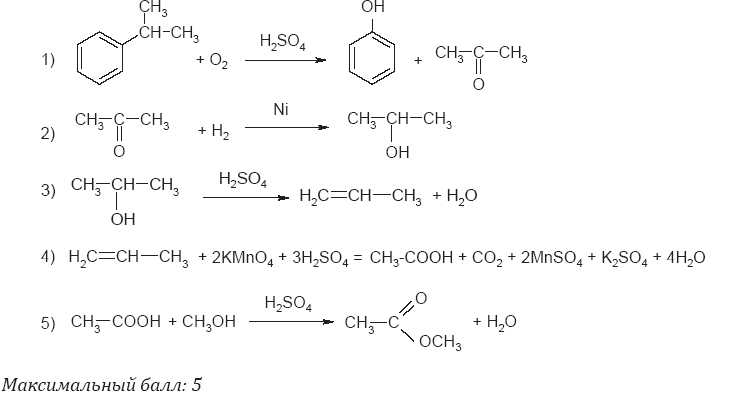 2 вариант вопрос 19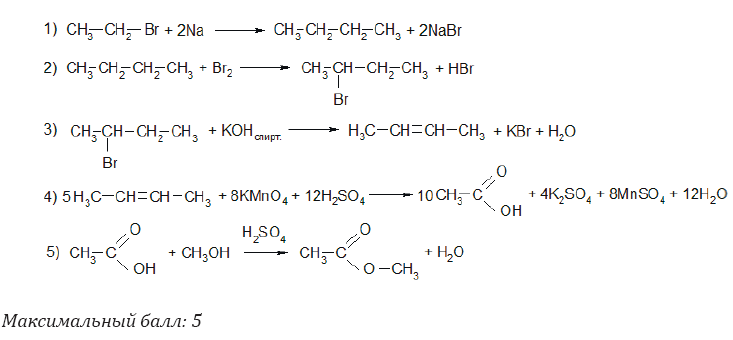 Критерии оценивания«5» ------   30-35  б.«4» ------   25-29  б.«3» ------  17- 24  б.«2» ------   менее 17  б.1) алканов3) алкинов2) алкенов4) аренов1) замещения3) полимеризации2) присоединения4) обмена1) верно только А3) оба утверждения верны2) верно только Б4) оба утверждения не верны1) пентан и 2,3-диметилбутан3) гептан и 2,4-диметилпентан2) гексан и 3,3-диметилпентан4) октан и 2,5-диметилгептан1) H3C-CH2-CH33) H2C=CH-CH=CH22) C6H5-CH34) C6H61) СН3СН=CH-CH3 и Cl23) CH3-CH3 и Cl22) CH2=CH-CH3 и HCl4) CH2=CH2 и Cl21) C2H23) C2H62) C2H44) C6H61) 1112 кДж3) 4450 кДж2) 2225 кДж4) 6675 кДж1) пропан3) метан2) гексан4) гептан1) CH3Cl  +  Na  3) C2H5Cl   +  Na  2) C3H8   4) C  + H2  1) бутан3) бутин-22) циклобутан4) бутадиен -1,35) метилпропен1) циклогексан4) ацетилен2) бензол5) пропилен3) толуол1) HBr4) HNO32) N25) CH3OCH33) HCHO1) пропан4) раствор гидроксида натрия2) бромная вода5) соляная кислота3) раствор хлорида натрия1) этан4) ацетилен2) метанол5) этаналь3)  хлорэтанXYИСХОДНОЕ ВЕЩЕСТВОПРОДУКТ ОКИСЛЕНИЯА) толуол1) уксусная кислотаБ) стирол2) пропановая кислотаВ) бутен-23) бутановая кислотаГ) пропен4) бензойная кислота5) 4-метилбензойная кислота6) стеариновая кислотаАБВГСХЕМА РЕАКЦИИВЕЩЕСТВО X           H2SO4, tA) X  -------   CH3CH=CH21)  ацетат натрия               H2SO4 (р-р)Б) X  -------   HCOOH2) формиат аммония             HBrВ) X  -------   CH3CH2Br3)  этиленгликоль            HClГ) X  -------   ClCH2CH2Cl4) пропанол-25) глицерин6) этанолАБВГНАЗВАНИЯ ВЕЩЕСТВРЕАГЕНТА) пропанол и пропанон1) натрийБ) метиламин (раствор) и метанол (раствор)2) гидроксид натрияВ) пропанол и глицерин3) [Ag(NH3)2]OHГ) бутин-1 и бутин -24) фенолфталеин5) гидроксид меди (II)АБВГ1) алканов3) алкинов2) алкенов4) аренов1) N2 и H23) НСl  и H2O2) O2  и СО24) HBr и  NaOH1) верно только А3) оба утверждения верны2) верно только Б4) оба утверждения не верны1) метан и пентан3) бутан и этан2) пропан и гексан4) пропан и этан1) добавить щелочь3) добавить воды2) использовать сульфат ртути в кислой среде4) использовать гидроксид меди (II)1) 2-бромфенол3) 2,5-дибромфенол2) 2,3-дибромфенол4) 2,4,6-трибромфенол1) этилен3) пропан2) этан4) ацетилен1) 6 моль3) 3 моль2) 2 моль4) 4 моль1) этан, пропан3) этан, пропан, бутан, гексан2) пропан, бутан4) метан, этан1) C2 H5Br  +  Na  3) C2H6  2) CO + H2O   4) CH3Cl  + Na  1) бутан3) ацетон2) циклобутан4) бутадиен -1,35) бензол1) циклогексан4) толуол2) бензол5) пропилен3) бутин - 21) NaHCO34) HСl раствор2) H2SO4 раствор5) СH3 O CH33) Cl2  в присут. катализатора1) 2 -метилпропан4) раствор гидроксида натрия2) бутен -1 5) соляная кислота3) раствор хлорида натрия1) хлорметан4) этан2) пропан5) этилен3)  гексанXYСХЕМА РЕАКЦИИВЕЩЕСТВО ХА) X + Zn  циклопропан1) 1-хлорпропанБ) X + Na  гексан2) 1,2-дихлорпропанВ) X + Mg  пропен3) 1,3-дихлорпропанГ) X + Mg  метилциклопропан4) 1-хлорбутан5) 1,3-дихлорбутан6) 1,4-дихлорбутанАБВГСХЕМА РЕАКЦИИПРОДУКТ РЕАКЦИИ                          КA) этанол -------   1)  уксусная кислота                        Br2(раствор)Б) фенол  -------  2) 3 -бромфенол                     HBrВ) этанол  -------   3)  2,4,6-трибромфенол                    KMnO4(H+)Г) этанол    -------   4) 2-бромэтанол5) бромэтан6) этилат калияАБВГ ВЕЩЕСТВАПРИЗНАКИ РЕАКЦИИА) Br2 водный и пропен1) растворение осадкаБ) KMnO4(H+) и бутен-22) обесцвечивание раствораВ) Мg(OH)2 и соляная кислота3) образование осадкаГ) KOH и уксусная кислота4) выделение газа5) видимые признаки реакции отсутствуютАБВГВариант/вопрос1 вариант2 вариантБаллы121121313241434153216241711183419331101111134122124535213341321425452154514216441131252174263635121814532215219520CH3OHC3H7OH4Итого:   макс 35